.Intro: 16 Counts (Count 1 is the word ”Boy”)TOE STRUT X 4TOE STRUT X 2, OUT, OUT, IN, INVINE RIGHT, TOUCH, HEEL, HITCHVINE LEFT, TURN ½ LEFT, HITCH RIGHT, PADDLE TURN 1/8 TURN LEFT X 2REPEATContact: E.mail ibco@tdcadsl.dk  - Website: www.cn-linedance.dkLoves Me Like a Rock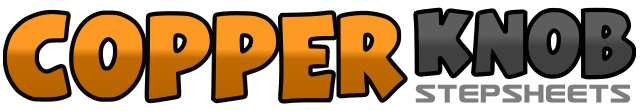 .......Count:32Wall:4Level:Beginner.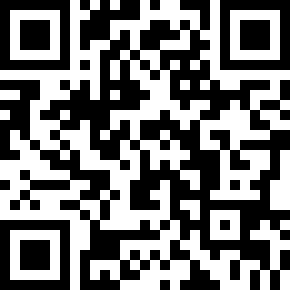 Choreographer:Connie Nielsen (DK) - February 2011Connie Nielsen (DK) - February 2011Connie Nielsen (DK) - February 2011Connie Nielsen (DK) - February 2011Connie Nielsen (DK) - February 2011.Music:Loves Me Like a Rock - Paul Simon : (Album: The Essential Paul Simon)Loves Me Like a Rock - Paul Simon : (Album: The Essential Paul Simon)Loves Me Like a Rock - Paul Simon : (Album: The Essential Paul Simon)Loves Me Like a Rock - Paul Simon : (Album: The Essential Paul Simon)Loves Me Like a Rock - Paul Simon : (Album: The Essential Paul Simon)........1-2Step forward on right toe, Drop right heel3-4Step forward left toe, Drop left heel5-6Step forward on right toe, Drop right heel7-8Step forward left toe, Drop left heel1-2Step back on right toe, Drop right heel3-4Step back on left toe, Drop left heel5-6Step right small step to right, Step left small step to left7-8Step right to center, Step left to center1-2Step right to right. Cross left behind right3-4Step right to right, Touch left next to right5-6Touch left heel to floor, Hitch left knee7-8Touch left heel to floor. Hitch left knee1-2Step left to left, cross right behind left3-4Turn ¼ left and step left forward, turn ¼ left and hitch right knee5-6Touch Right Toe forward, 1/8 turn Left (weight on Left)7-8Touch Right Toe forward, 1/8 turn Left (weight on Left)